            План  - схемы ОУ. 1.1.План – схема района расположения ОУ.  Пути движения транспортных средств и детей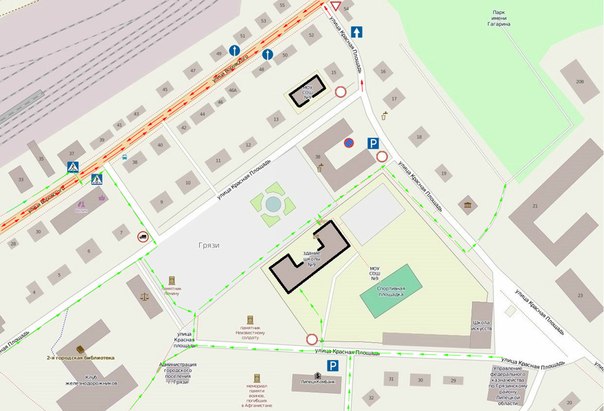 Движение детей                                Движение транспорта